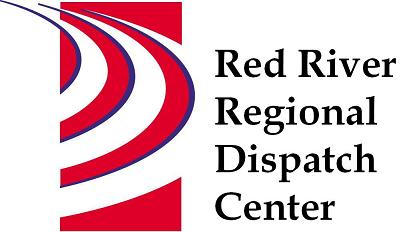 CHAIR*Clay County Sheriff’s OfficeSheriff Mark Empting VICE - CHAIR*Fargo Fire DepartmentChief Steve Dirksen*Clay County Police AgenciesChief Joe Backlund - Hawley PD*Moorhead Police DepartmentChief Shannon Monroe*Cass County Sheriff’s OfficeSheriff Jesse Jahner*West Fargo Police DepartmentChief Denis Otterness*Moorhead Fire DepartmentInterim Chief Jeff Wallin*Fargo Police DepartmentChief David ZibolskiFM AmbulanceSenior Director Tim MeyerSTAFFRed River Regional Dispatch CenterDirector Mary PhillippiSECRETARYClay County Heather Krone*denotes voting memberNovember 23, 2022 1:30 P.M.Clay County/Moorhead Law Enforcement Center 911 11 St N Moorhead, MNTraining Room
Call to orderApproval of the November 23, 2022 agendaMotion to approve/change agendaReview and approval of previous meeting minutesMotion to approve/change August 24, 2022, 2022 minutesFacility Planning – Chief Steve DirksenNew World update – Todd KeelDirector’s ReportCommittee ReportsOperations L.E – Chief Shannon Monroe Met November 9, 2022  Mental Health Crisis and Suicidal Person call guides, broadcasting priority 1 calls, CFS priority levels 1,2,3, caller signing complaints reckless driving, active assailant building numbering system, CAD unit numbering review, operations inefficiencies and improvements.  Following motion recommended to go to BOA for approvalMotion: Bring drafts of Mental Health Crisis and Suicidal Person call guide to BOA for approval.Operations Fire/EMS – Interim Chief Jeff Wallin Met October 28, 2022. Call times. Finance – Chief David Zibolski   Met November 1, 2022 2021 Audit, 2022 year to date budget, benefits, Everbridge contract.  Following motion recommended to go to BOA for approval:Motion: Retention Pay - follow same bonus program as in 2021. $100/month 	for those employed in 2022Personnel - Chief Denis Otterness Met November 2, 2022 Current staffing levels, benefits, court time, bereavement leave, retention pay, inquiries, complaints, recognition. Following motions recommended go to BOA for approval:Motion:2% premium cost reduction for employee medical insurance for 2023Motion: Add to policy that employees subpoenaed for court and canceled less than 24 hours will receive court pay of 2 hours call back.Motion: Employee referral bonus when employment application includes current RRRDC employee’s name on application, referring employee will receive $500 at new employee’s completion of CTO program and $500 at new employee’s completion of probationary periodMotion: Employee retention bonus, Employees completing the training program will receive $500 bonus upon completion of CTO program and $500 bonus at completion of probationary period.Motion: Bereavement leave add to policy that bereavement leave may be given at discretion of director.  Change policy to be three shifts rather than 32 hours.Motion: Agreement with Finance that retention pay be made to RRRDC employees following the same formula as 2021. Emergency Communications – Sheriff Jesse Jahner Met October 25, 2022 FirstNet Update, Clay/Moorhead ARMER, Cass/Fargo West Fargo migration, communication issues, State of ND communicationsOther BusinessAdjourn  